Краткосрочный    проект   в    разновозрастной   группе  .«Поможем    птицам    зимой.» Светлана  Иванова Сроки  реализации  проекта : 09.01-26.01.2017г.Тип  проекта : познавательно-исследовательский , творческий ,групповой ,краткосрочный.Краткосрочный   проект  в  разновозрастной  группе   от  2  до  5 лет  на  тему: «Поможем  птицам  зимой».       Участники  проекта :  дети  младшей  и  средней  группы , воспитатели ,родители.                                                                                                     «Ничего   не  охраняет   птиц   лучше ,  чем   любовь  к   ним .» 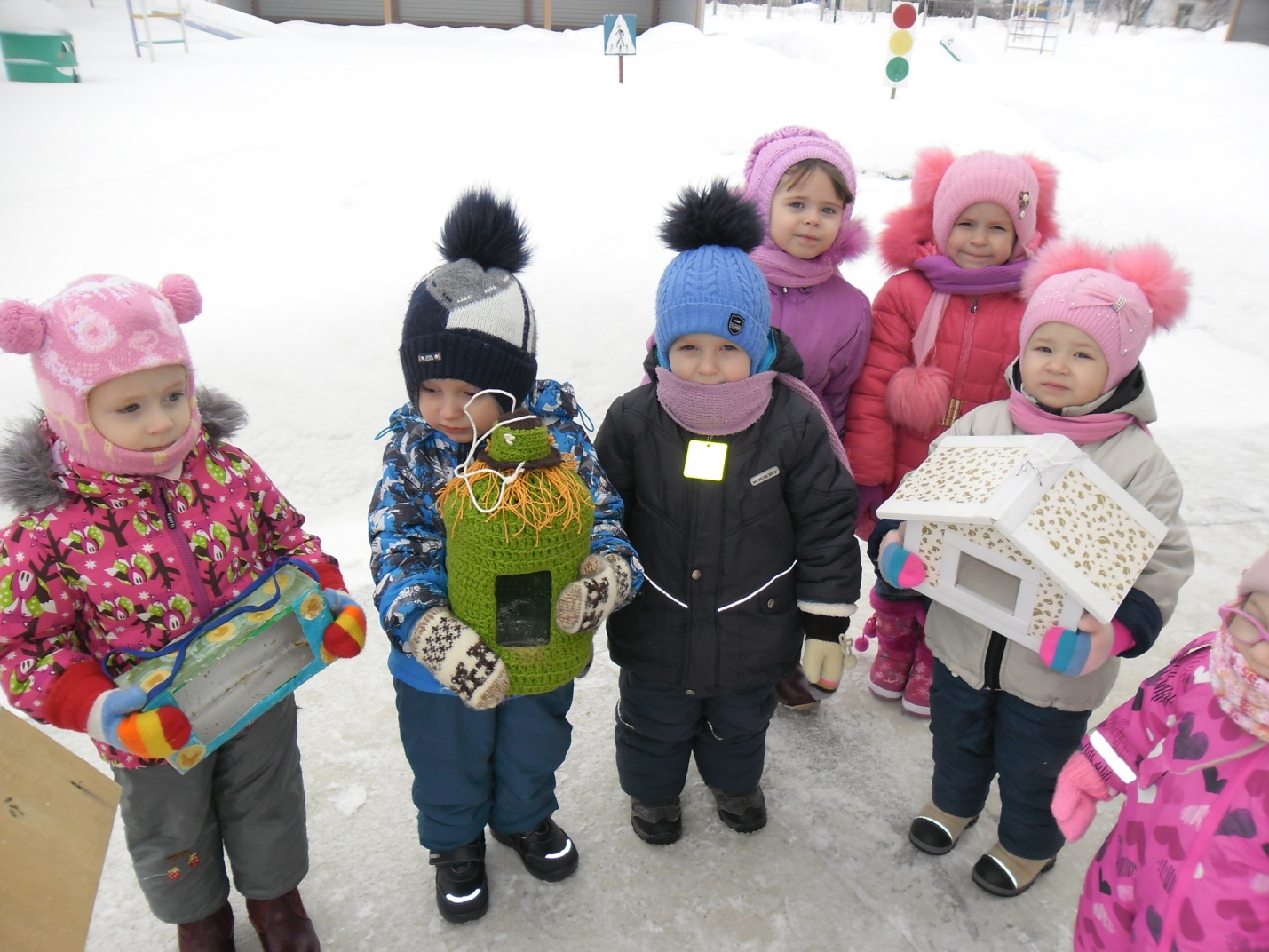 Актуальность:Зима –холодное  время  года,  а   для   птиц  самая  тяжёлая  пора. Холод  не  страшен  ,им   страшен  голод.  Зимой  доступной  пищи  становится  значительно  меньше  .Особенно  тяжелы  гололедица  и  сильный   снегопад  при   оттепели.  Лёд  и  снег  покрывают все  ветки  , а  на   них  и  кормятся   обычно  птички. Но   как   достать  насекомых   когда  они  скрыты  под  твёрдой  корочкой   льда ? Регулярная    подкормка  может  спасти  птичек.  Подкормка  способствует не  только  сохранению  , но  и  привлечению  птиц  в  определённую  местность. Память  у  птиц  очень  велика  , и   одни   и  те  же  птицы  могут  посещать  кормушку  из  года   в   год. Привлечение  детей  к  оказанию  помощи  зимующим  птицам  является   мощным  воспитательным  фактором  в  развитии  экологического  сознания , таких  экологических  качеств  как   забота  о  братьях  наших  меньших. Привлечение  родителей  к   участию   в  изготовлении  кормушек  , приобретении  корма   для  птиц  ,  способствует  укреплению  сообщества – воспитатели – дети  -родители. Поэтому  очень  важно  разбудить  в детях  интерес  к  живой  природе , воспитывать  любовь к ней ,научиться  беречь  окружающий  нас   мир. Цель:Дать  детям представление  о  птицах, о  повадках , об  особенностях  их  жизни  зимой;Воспитывать любовь  и  заботливое  отношение  к  птицам.Задачи:-расширять и закреплять представление  о внешнем  виде  зимующих  птиц ;-воспитывать интерес к живой природе , развивать  любознательность;-сделать совместно с  родителями  кормушку  и  установить  их;-сделать с  детьми  фотоальбом «Зимующие  птицы  нашего  края»;-воспитать у  детей  эмоционально –положительное отношение  к  птицам ,желание  им  помочь.  Объектом  воздействия  являются  дети  2-5 лет.Предполагаемый  результат : дети  узнают  много  новой информации об  обитании птиц ,в  зимний  период ;  узнают  чем  подкармливать  птиц  ;  вместе  с  родителями  примут  участие  в  изготовлении  кормушек.Разработка  проекта .1.Изучение  методической  литературы.2. Подбор художественной  литературы и дидактического  материала.3.Подготовка  художественных материалов.                 План  мероприятий  по  реализации  проекта.          Используемая    литература.1.Коллектив  авторов .Большая энциклопедия  природы. Том 4.Поведение  животных.-М:ООО «Мир книги»,2002-192с.2.К.Н.Благосклонов «Охрана и  привлечение птиц  полезных в сельском  хозяйстве» ,1952г.3.И.П.Назаров «Путешествие в  зачарованный  край» ,Рязанская областная  типография 2008год.4. 1. Коломина Н. В. Воспитание основ экологической культуры в детском саду. Москва, 2004.144с.5. С. Н. Николаева. Эколог в детском саду. Москва, 2003.120с.                              Выводы:• У детей проявился интерес к объектам живой природы (зимующим птицам, умения выявлять пользу птиц, проявлять о них заботу зимой.• Дети много узнали интересного из жизни зимующих птиц.• Ребята узнали, какие птицы прилетали к кормушке, чем их можно кормить.• К проекту были привлечены родители: изготовление кормушек, беседы, участие в изготовлении альбома «Птицы нашего края». Экологическое просвещение родителей дало большой плюс в экологическом воспитании детей детского сада.                     Заключительный  этап:1.Выставка  детских работ.2.Выставка  кормушек.       Вывод :  дети с удовольствием  принимают   участие  в  подкормке  птиц ,радуются  когда  птицы  прилетают  к  кормушкам . Узнают  их по  внешнему  виду .Родители  регулярно  пополняют  закрома  птичьих столовых.                          Фотоотчёт  о проделанной   работе. т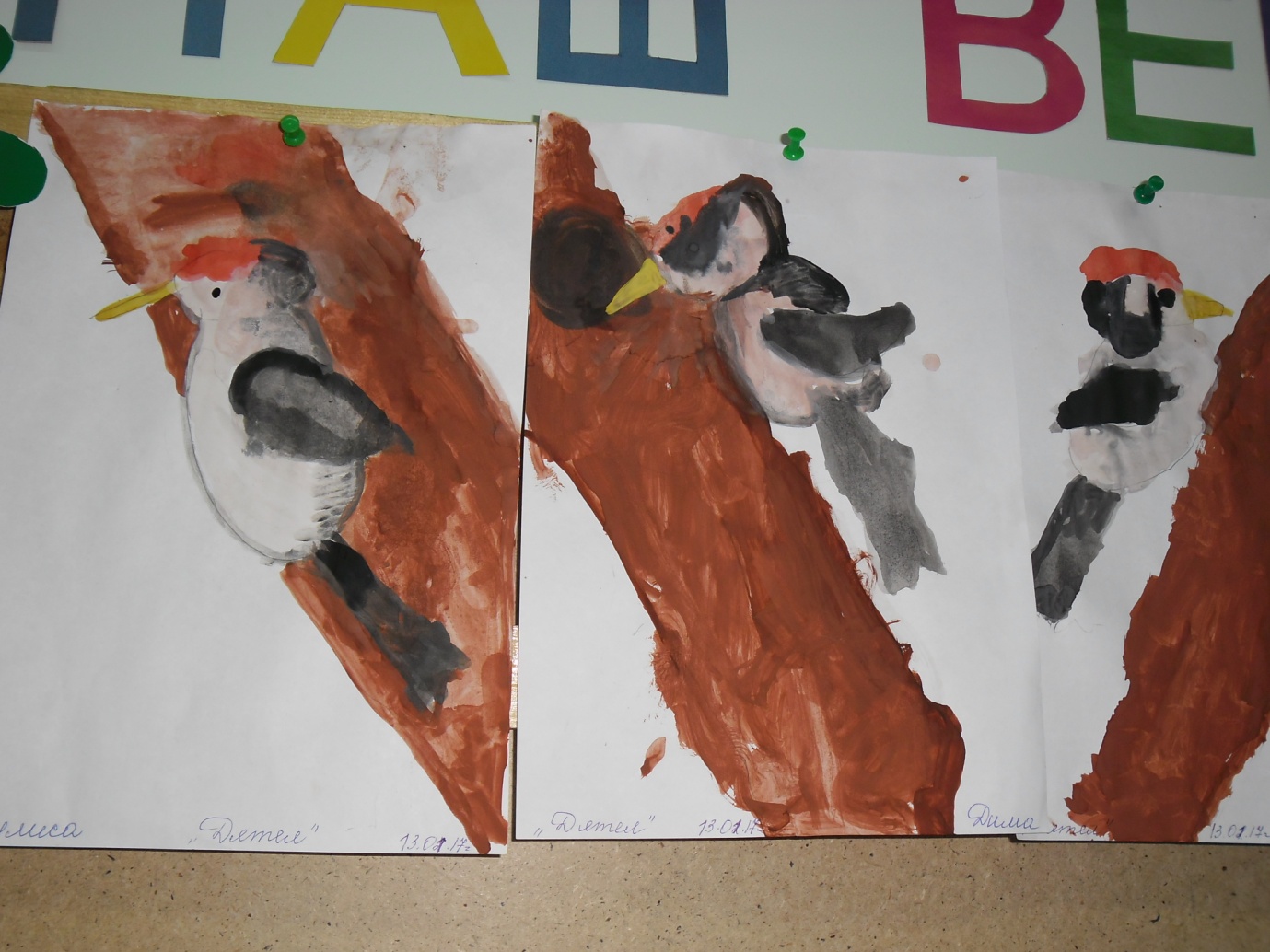 Вот  таких  красивых  дятлов   и    снегирей   мы  нарисовали  !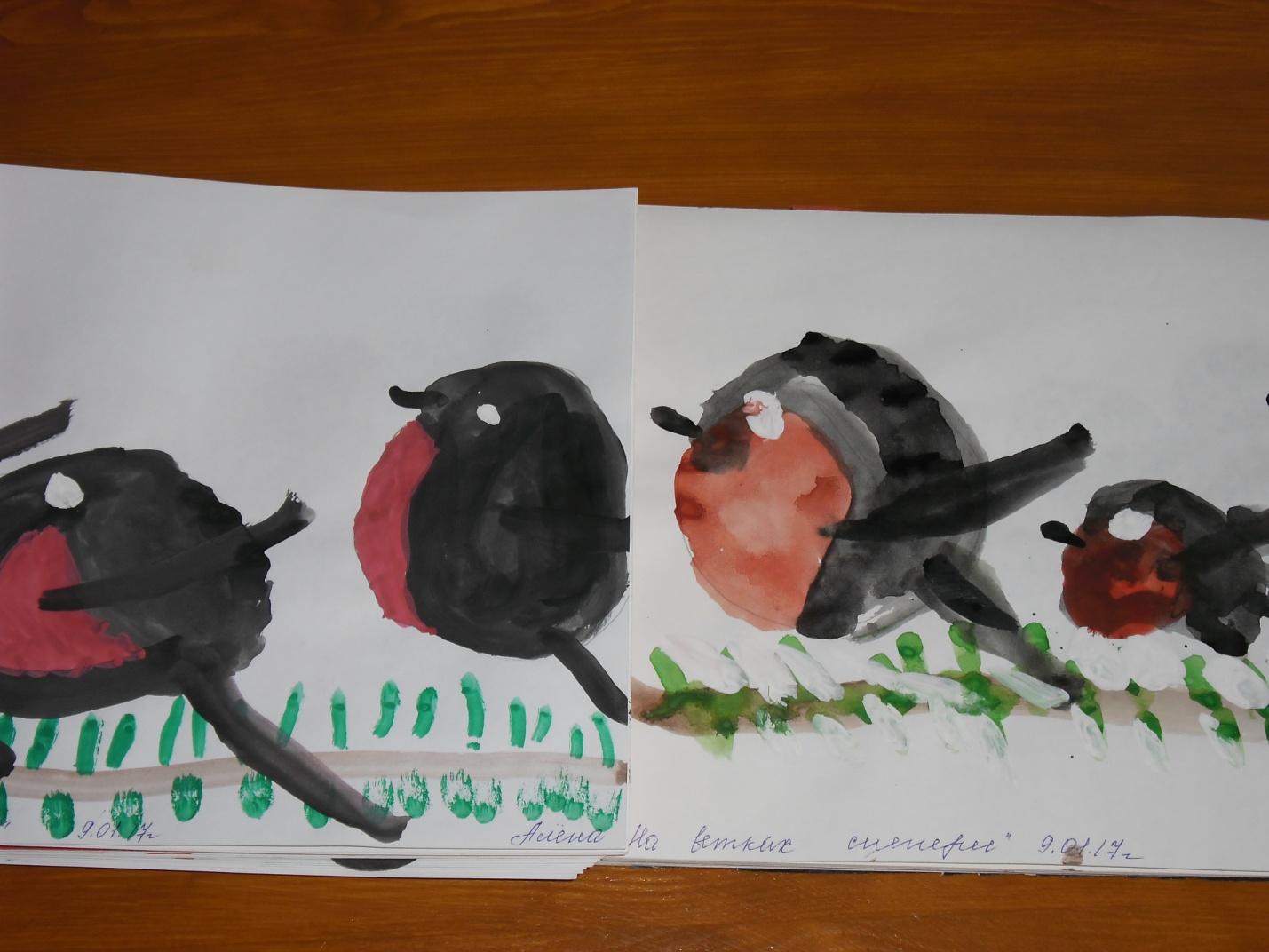 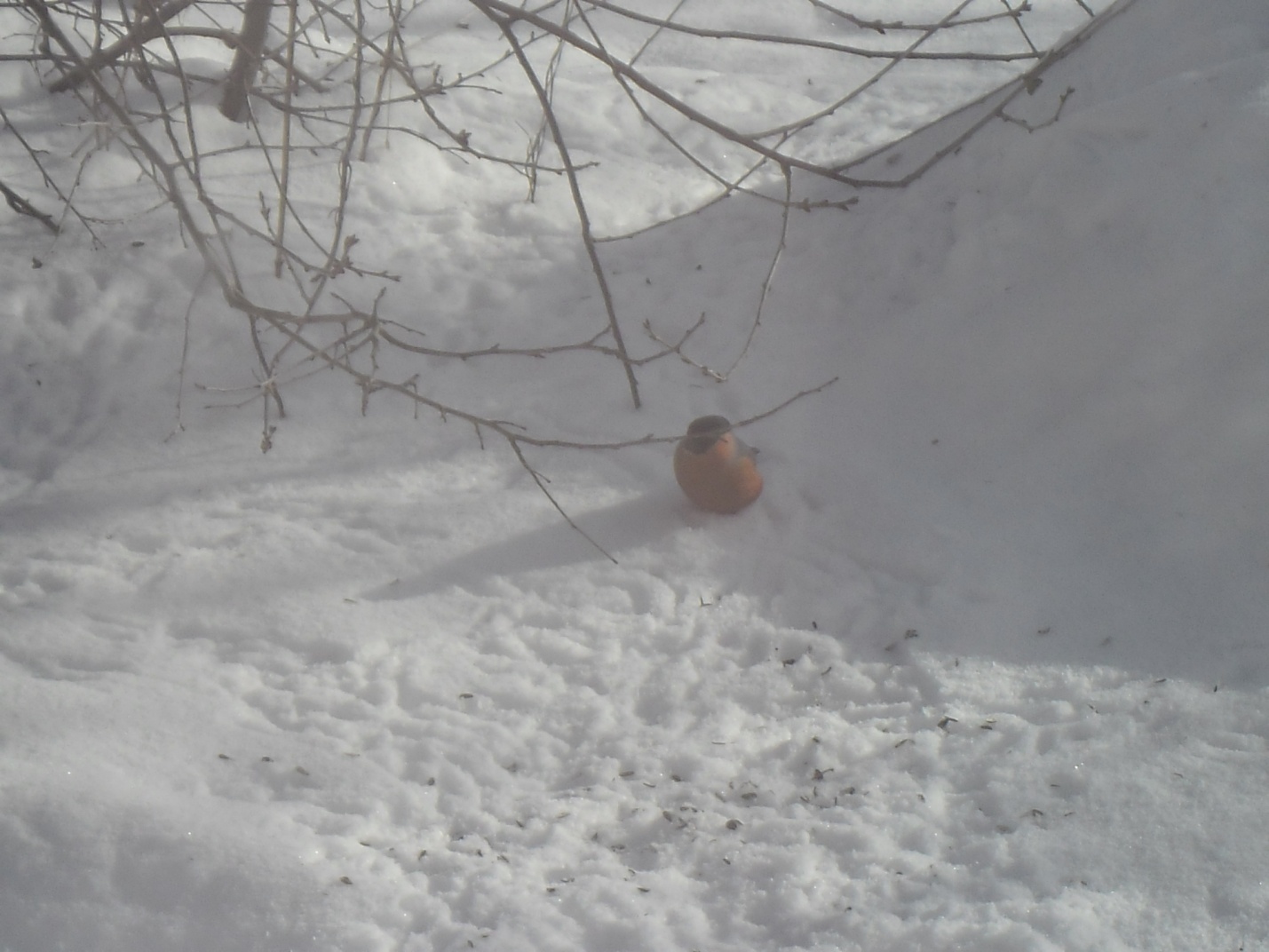 Организовали   книжную   выставку. 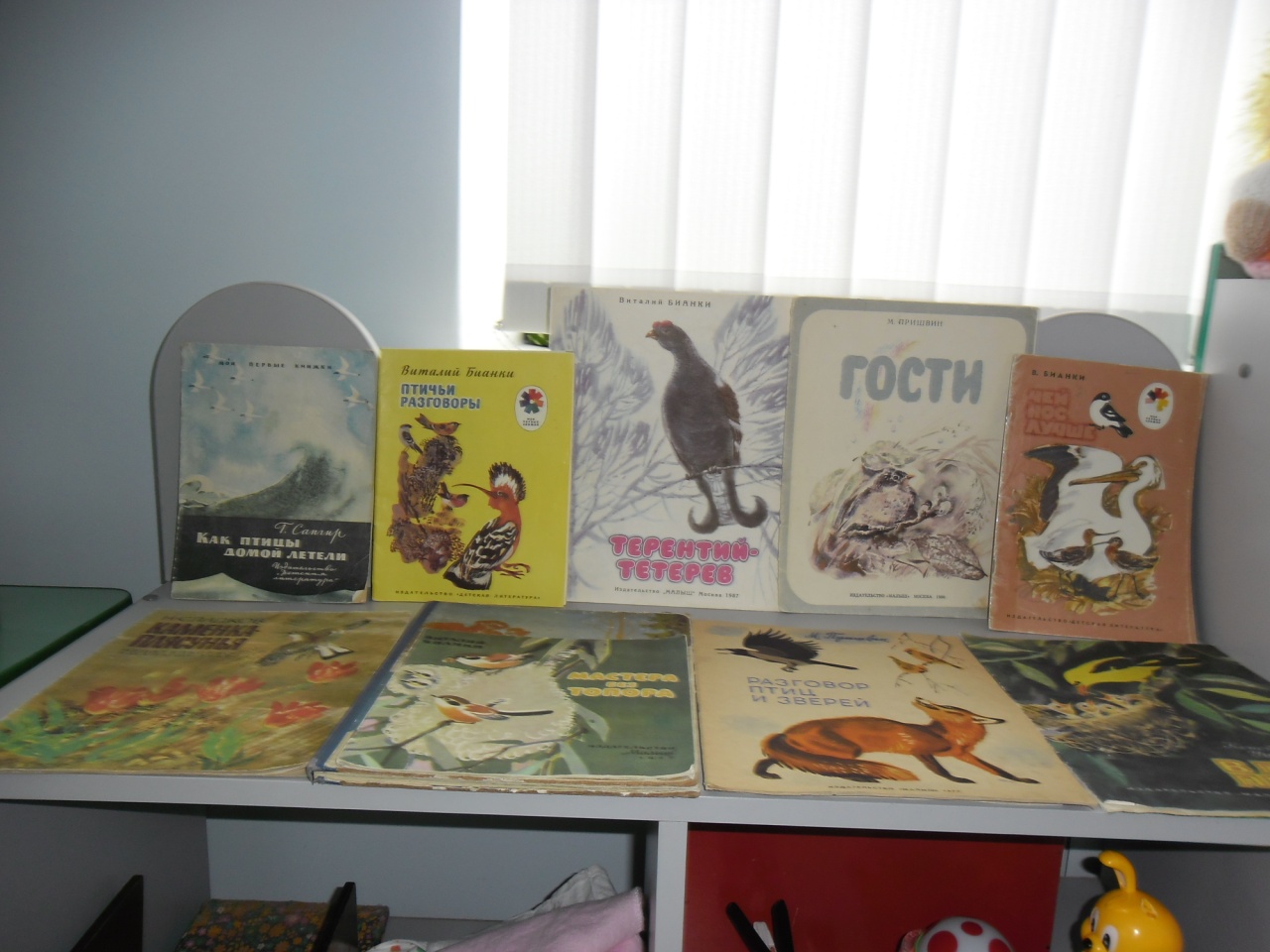 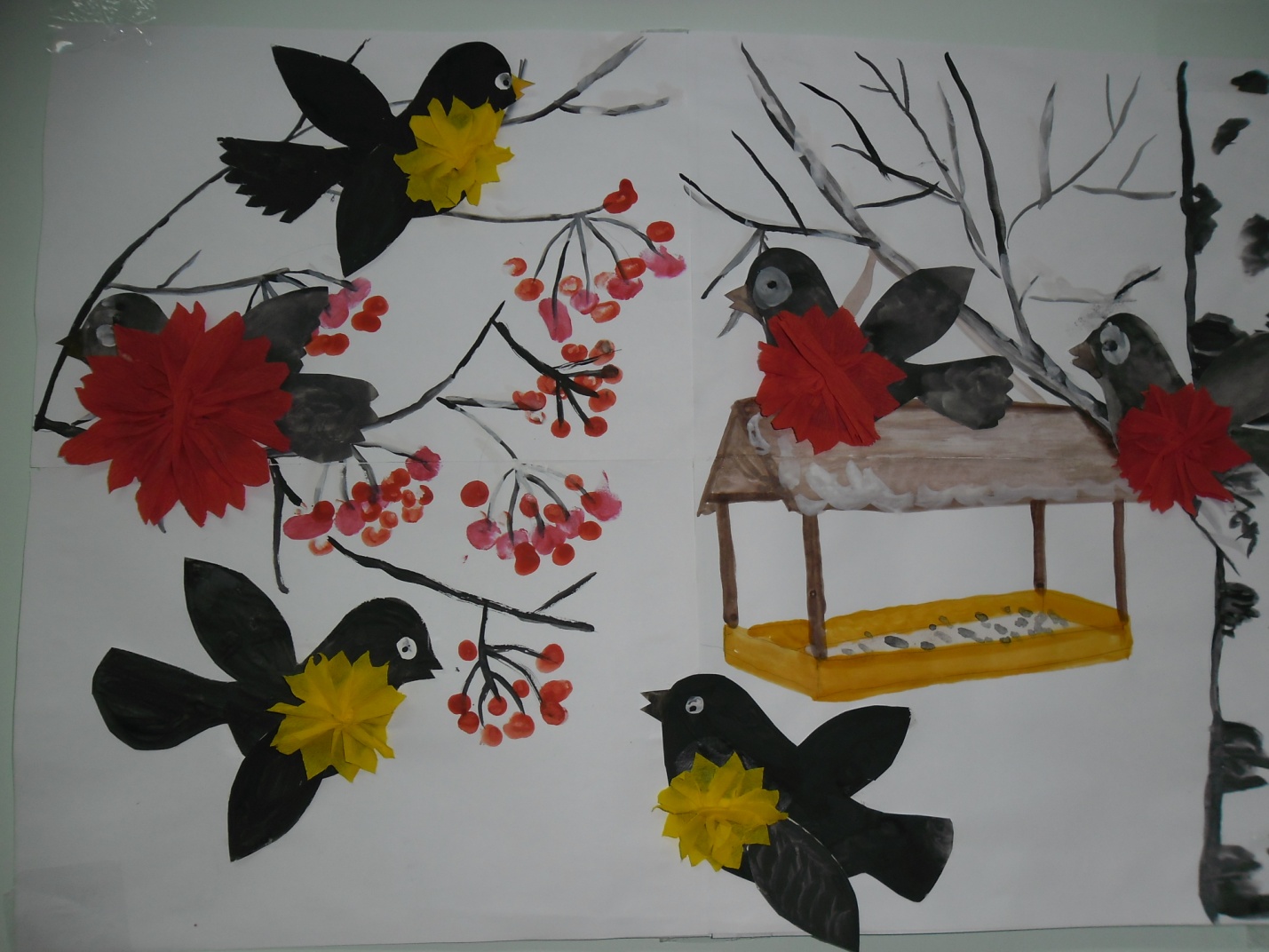 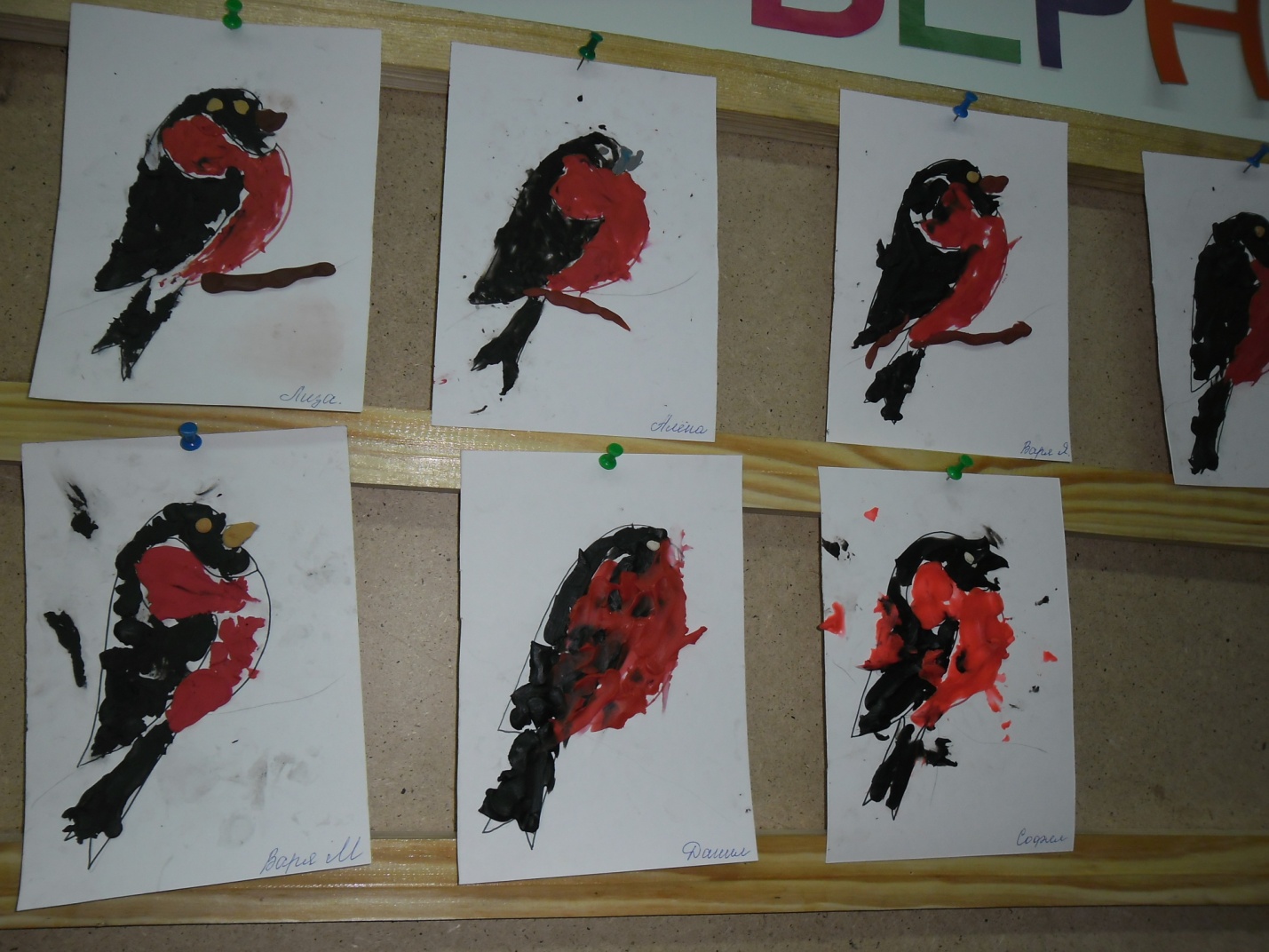 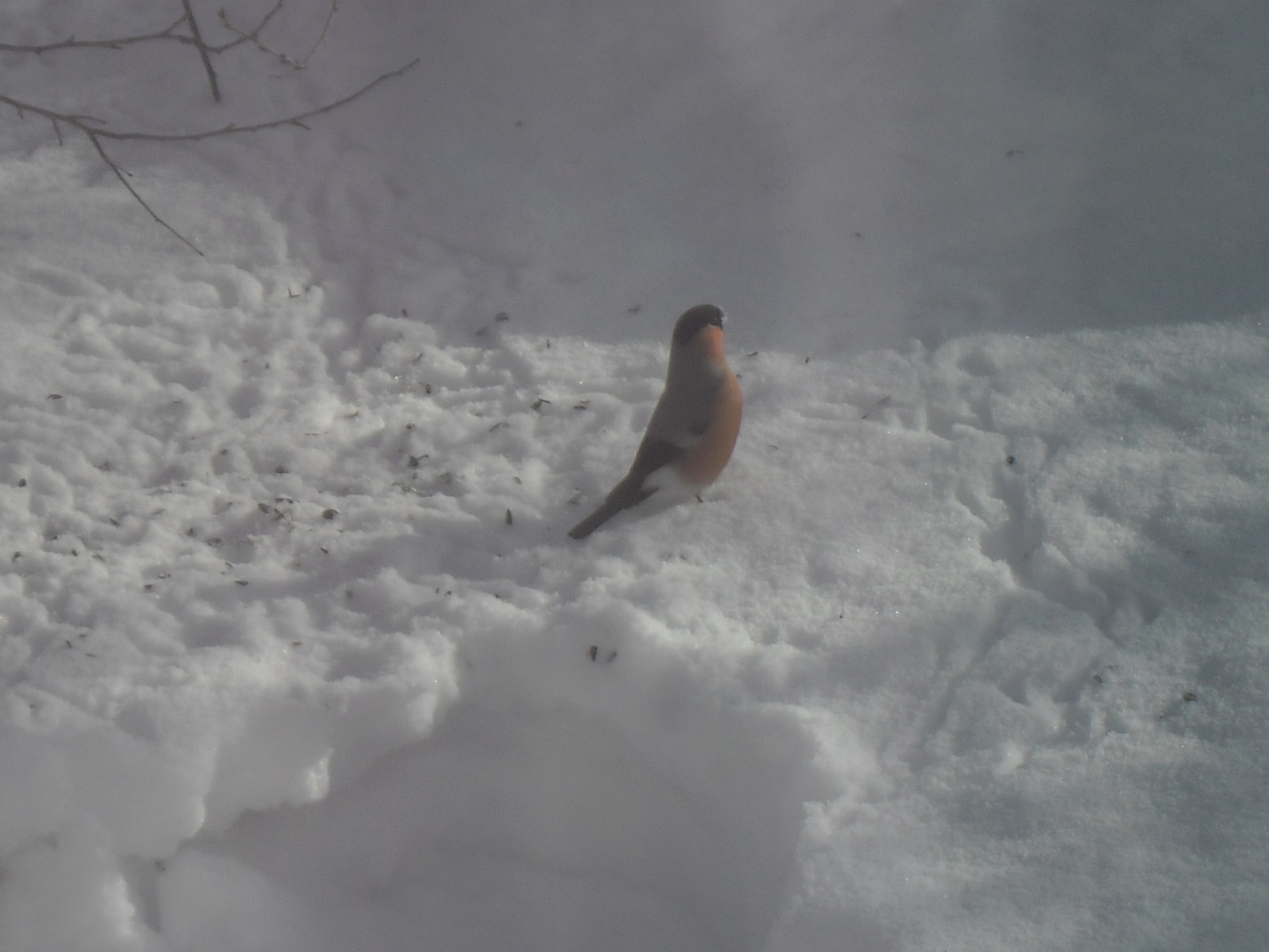 Чтобы   птицы   пели   летом   нужно   их   кормить   зимой !№Название   мероприятия.Ответственные.Дата.1.Беседы: «Птицы  зимой»Цель: дать представление о том , как зимуют птицы , чем им могут помочь  люди.Воспитатель,дети.09.01.2017.2.Дидактическая  игра : «Кто, где живет» Цель : закрепить слова-названия домиков птиц (гнездо, дупло и т. п).Воспитатель , дети.09.01.2017.3.Изготовление  кормушек . Цель: вызвать у детей  желание накормить  птичек . Привлечь  к совместной  деятельности  родителей.Воспитатель , дети , родители.10.01.2017.4.Рисование «Снегирь»: учить рисовать снегиря.  Цель: продолжать учить равномерно закрашивать гуашью, не выходя за края рисунка. Развивать фантазию.Воспитатель ,дети.11.01.2017.5.Игра- диалог «Чем  питаются  птички ?» Цель: закрепить  знания о питании  птиц  зимой , развивать речь.Воспитатель ,дети.11.01.2017.6.Наблюдение  за  птицами у  кормушки. Цель: учить  детей заботится  о  птицах.Воспитатель ,дети.12.01.2017.7.Подвижные  игры  «Воробушки  и  кот» , «Совушка»  .Цель: развивать ловкость ,быстроту  в беге.Воспитатель  ,дети.12.01.2017.8.    Коллективная  аппликация    :           «Снегири и  синицы» Цель: учить передавать особенности строения, окраски снегиря  и  синицы, приёмом силуэтного вырезания с дополнительными наклейками.Воспитатель,дети.13.01.2017.9.Чтение и обсуждение стихотворения А. Яшина «Покормите птиц зимой» .Цель :воспитывать любовь к зимующим птицам.Воспитатель,дети.13.01.2017.10.Создание  выставки  книг «  О  птицах.»Воспитатель ,дети.16.01.2017.11.Чтение  детям  В.Бианки  «Чем  дятел  зимой  кормится .»Цель: воспитывать  любовь к  птицам.16.01.2017.12.Наблюдение за синичками. Цель :познакомить с синичками, учить различать синичек по размеру, внешним особенностям.  . Воспитывать сочувствие, понимание проблем птиц в холодное время года.Воспитатель ,дети.17.01.2017.13.Изготовление  фото – альбома «Зимующие  птицы  нашего края».Цель  :  закреплять знания  о зимующих  птицах  нашего  края.Воспитатель ,дети.17.01.2017.14.Лепка «Птички  у  кормушки» . Цель:продолжать воспитывать  бережное отношение  к  птицам ,  развивать моторику.Воспитатель ,дети.18.01.2017.15.Дидактическая игра «Зимующие и перелетные птицы»: закрепить умение классифицировать птиц по признаку «зимующие –перелетные».Воспитатель ,дети.19.01.2017.16.Чтение  А. Прокофьева «Снегири» Цель: развивать память, логику мышления, воспитывать любовь к зимующим птицам, эстетические чувства.Воспитатель ,дети.19.01.2017.17.Пластилинография «Снегири  прилетели» Цель: развивать моторику  рук , продолжать учить работать с  пластилином.Воспитатель, дети.20.01.2017.18.Подвижные  игры : « Гуси ,лебеди»,«Ворона –воробей» Цель:  упражняться  в ловкости  и  беге.Воспитатель ,дети.20.01.2017.19.Дидактическая  игра :  «Закончи предложение» .Цель: закрепить знание  детьми  пословиц о птицах ,развивать  память и речь.Воспитатель ,дети.23.01.2017.20.Рисование «Дятел »:  Цель: учить рисовать птицу. .Учить равномерно закрашивать гуашью, не выходя за края рисунка. Развивать фантазию .Воспитатель ,дети.24.01.2017.21.Просмотр мультфильма «Серая  шейка» .Цель: прививать любовь к  птицам.Воспитатель,дети.25.01.2017.22. Наблюдение за воробьями: познакомить с зимующими птицами – воробьями.Цель:, учить различать воробьёв по размеру, внешним особенностям.  Воспитывать сочувствие, понимание проблем птиц в холодное время года.Воспитатель,дети.25.01.2017.23.Итоговая  беседа «Покормите  птиц зимой» .Цель:закрепить и обобщить полученные  знания  о  жизни зимующих птиц.Воспитатель ,дети.26.01.2017.